PENERAPAN  PROBLEM BASED LERNING (PBL)BERBANTUAN  VIDIOSCRIBE DALAM PEMBELAJARAN  MATEMATIKA UNTUK MENINGKATKAN KEMAMPUAN PEMECAHKAN MASALAH  MOTIVASI DAN SELF EFFICACY SISWAOlehABDUL ROHMANNPM. 1680600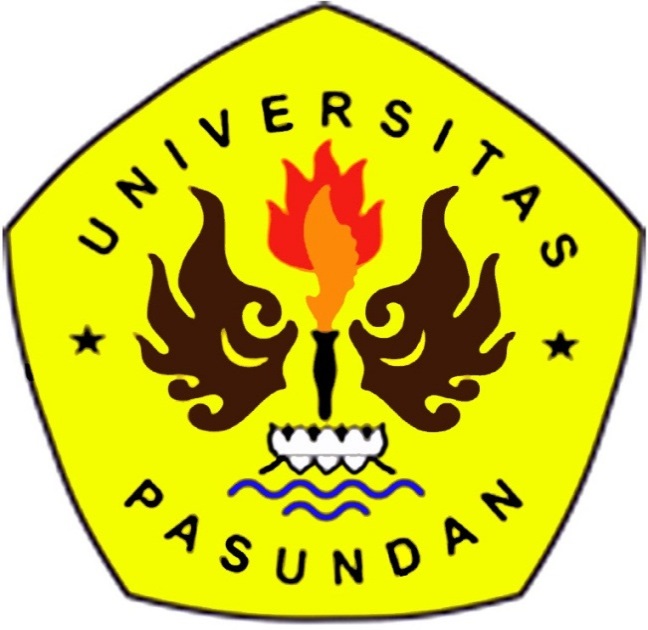 PROGRAM PASCA SARJANA MAGISTER PENDIDIKAN MATEMATIKAUNIVERSITAS PASUNDANBANDUNG2018ABSTRAKAbdul Rohman, 2018.  Penerapan Problem Besed Learning(PBL)   berbantua   VidioSribe Dalam Pembalajaran Matematika Untuk Meningkatkan Kemampuan Pemecahan Masalah , Motivasi dan Self Efficacy siswa diSMK Negeri 4 SukabumiPenelitian ini bertujuan untuk mengetahui peningkatan kemampuan pemecahan masalah, motivasi dan  self efficacy siswa SMK Negeri 4 Kota Sukabumi melalui.  Penerapan  pembelajaran problem based learning (PBL) berbantuan vidioSribe.Metode  yang digunakan dalam penelitian ini adalah metoda mixed method  dengan tipe TheEmbedded Design. Populasi penelitian adalah seluruh siswa SMKN 4 Kota Sukabumi, sedangkan sampel adalah siswa kelas x tl 7 sebagai kelas eksperimen dan kelas x tl2 sebagai kelas kontrol. Kelas tersebut diambil dengan teknik purposive sampling yaitu pengambilan sampel berdasarkan pertimbangan tertentu (Sugiyono, 2008). Data yang dikumpulkan Dari kedua kelas berupa hasil angket motivasi dan self efficacy, nilai pretes dan postes. Sedangkan observasi dan wawancara hanya diberikaan pada kelompok eksperimen karena hanya berkaitan dengan pembelajaran PBL. Selanjutnya menentukan N_Gain dan data angket berupa data ordinal diubah ke  interval dengan Metoda successiv interval (MSI).setelah diadakan pengolahan data maka kesimpulannya adalah :1) Peningkatan kemampuan pemecahan masalah matematika siswa yang mendapat pembelajaran PBL lebih baik dari pada siswa yang mendapat pembelajaran konvensional 2)  Motivasi belajar siswa yang mendapat pembelajaran PBL lebih baik dari pada siswa yang mendapat pembelajaran konvensional. 3) Self Efficacy yang mendapat pembelajaran PBL lebih baik dari pada siswa yang mendapat pembelajaran konvensional. 4) Terdapat korelasi yang signifikan antara kemampuan pemecahan masalah dengan motivasi. 5) Terdapat korelasi yang signifikan antara kemampuan pemecahan masalah dengan self efficacy. 6)Terdapat korelasi yang signifikan motivasi dengan self efficacyKata Kunci : Problem Besed Learning (PBL), Kemampuan Pemecahan  Masalah , Motivasi dan Self Efficacy.ABSTRACTAbdul Rohman, 2018. The application of assisted Problem Based Learning (PBL) VideoScribe in Mathematics Learning To Improve Students' Problem Solving Ability, Motivation and Self Efficacy at SMK Negeri  4 SukabumiThis study aims to determine the improvement of problem solving abilities, motivation and self efficacy of students of SMK Negeri 4 Kota Sukabumi through. Application of problem based learning (PBL) assisted by vidioSribe. The method used in this study is a mixed method method with the type of The Embedded Design. The study population was all students of SMK 4 Kota Sukabumi, while the sample was students of class x tl 7 as the experimental class and class x tl2 as the control class. The class was taken by purposive sampling technique that is sampling based on certain considerations (Sugiyono, 2008). Data collected From both classes in the form of motivation questionnaire and self efficacy, pretest and posttest scores. While observations and interviews were only given to the experimental group because it was only related to PBL learning. Furthermore, determining N_Gain and questionnaire data in the form of ordinal data is changed to interval with the successiv interval (MSI) method. After data processing is held, the conclusions are: 1) Improving mathematical problem solving skills of students who get PBL learning better than students who get conventional learning 2 ) Learning motivation of students who get PBL learning is better than students who get conventional learning. 3) Self Efficacy that gets PBL learning is better than students who get conventional learning. 4) There is a significant correlation between problem solving ability and motivation. 5) There is a significant correlation between problem solving ability and self efficacy. 6) There is a significant correlation of motivation with self efficacy     Keywords: Problem Besed Learning, Problem Solving Ability,                                            Motivation and Self Efficacy.DAFTAR PUSTAKAAsdar, Badrullah, (2016) Method of Successive Interval in Community Research (Ordinal Transformation Data to Interval Data in Mathematic Education Studies,International Journal of Social Science and umanities Research ISSN 2348-3164 (online)ISSN 2348-3156 (Print)   Vol. 4, Issue 2, pp: (356-363), Month: April - June 2016,Ancel, G. (2016). Problem-Solving Training: Effects on the Problem-Solving Skills and Self-Efficacy of Nursing Students. Eurasian Journal of Educational Research, 64,231-246, http://dx.doi.org/10.14689/ejer.2016.64.13Amiluddin, R., & Sugiman, S. (2016). Pengaruh problem posing dan PBL terhadap prestasi belajar, dan motivasi belajar mahasiswa pendidikan matematika. Jurnal Riset Pendidikan Matematika, 3(1), 100-108. doi:http://dx.doi.org/10.21831/jrpm.v3i1.7303Arsyad, Azhar. 2006. Media Pembelajaran. Jakarta: PT. Rajagrafindo Persada.Astriani Nurullita, SuryaEdy dan  Syahputra Edi  (2017), “The Effect of Problem Besed Learning To Studrntn Mathematical Problem Solving Ability.Vol-3 Issue-2 2017 IJARIIE-ISSN(O)-2395-4396Bandura, Albert. (2006). Guide for Constructing Self-Efficacy Scales.
Information Age Publishing.Dahar, R.W (1989)  Teori-teori Belajar, Jakarta ErlanggaDetrina Hutagalung  D (2016).”Hubungan Self Efficacy dan Motivasi  Belajar  dengan Hasi Belajar Matematika Siswa Kelas XI IPS SMA Negeri 5 Batam Tahun Pelajaran 2013/2014”e-Journal Program Pascasarjana Universitas Pendidikan Ganesha Program Studi Penelitian dan Evaluasi Pendidikan (Volume 5, No 1 Tahun 2015) E.M. Skaalvik et al. (2015). Mathematics achievement and self-efficacy: Relations  with motivation for mathematics. / International Journal of Educational Research 72 (2015) 129–136Gilar Jatisunda M (2017) “Hubungan Self-Efficacy Siswa SMP dengan Kemampuan Pemecahan Masalah Matematis”. Jurnal THEOREMS (The Original Research of Mathematics) Vol. 1 No. 2, Januari 2017 hal. 24-30 Copyright ©2017 mp-ISSN: 2528-102X e-ISSN: 2541-4321Hikmah Maghfiratun Nisa, Cholis Sa’dijah, Abd Qoha(2016) Kemmampuan Pemecahan Masalah Matematika Siswa SMK bergaya Kognitif Field Dependent.  Prosiding Seminar Matematika dan Pendidikan Matematika ISBN: 978-602-6122 20-9 hal 230-239 November 2016 Indrawan & Yuniawati (2014) “metodologi Penelitian Kuantitatif, kualitatif dan Campuran” Penerbit Rafika AditamaJena, C.P. (2014). Cognitive Styles and Problem Solving Ability of Undergraduate Students. International Journal of Education and Psychological Research            (IJEPR),3(2), 71-76.Karatas & Baki(2013) The Effect of Learning Environments Based on Problem Solving  n Students’ Achievements of Problem Solving nternational Electronic Journal of Elementary Education, 2013, 5(3), 249-268.Kemendikbud (2017). Model pembelajaran menurut Pedoman PembelajaranNational Council of Teacher of Mathematics. (1989). Principles and Standards for School Mathematics. Reston. VA: NCTM.National Council of Teacher of Mathematics. (2000). Principles and Standards for School Mathematics. Reston. VA: NCTM.Putu Silayusa.P,  Dantes N., Ni Ketut Suarni (2015). Pengaruh Metode Pembelajaran Problem Solving Berbantuan Audio Terhadap Motivasi Belajar dan Prestasi Belajar IPS Siswa SMALB di SLB A Negeri Denpasay. e-Journal Program Pascasarjana Universitas Pendidikan Ganesha Program Studi Penelitian dan Evaluasi Pendidikan (Volume 5, No 1 Tahun 2015) Ratna Sariningsih, Ratni Purwasih. (2017). Pembelajaran Problem besed Learning Untuk meningkatkan Kemampuan Pemecahan Masalah Matematis dan Self Efficacy Mahasiswa Calon JNPM (Jurnal Nasional Pendidikan Matematika) Vol. 1, No. 1, Hal. 163-177 p-ISSN 2549-8495, e-ISSN 2549-4937 ©Prodi Pendidikan Matematika Unswagati CirebonSudjana, Nana. 2005. Penilaian Hasil Proses Belajar Mengajar. Bandung : PT Remajan Rosdakarya Offset.Sugiyono. 2012. Metode Penelitian Pendidikan. Bandung: AlfabetaM. Sobry Sutikno , (2009). Belajar dan Pembelajaran , Prospect. Bandung,2009Ngalim Purwanto, Psikologi Pendidikan, Bandung : PT Remaja Rosdakarya, 2002Ngakan Putu Silayusa, Nyoman Dantes, Ni Ketut Suarni ( 2015).”Pengaruh Metode Pembelajaan Problem Solving Berbantuan Media Audio Terhadap Motivasi Belajar dan Prestasi Belajar IPS Siswa SMALB  di SLB A Negeri DenpasarRusman, (2011). Model-model Pembelajaran , Depok  PT.Rajagrafindo PersadaTabrani Rusyan, Pendekatan dalam Proses Belajar Mengajar, Bandung: PT Remaja Rosdakarya, 2001.VidioSribe, https://www.sparkol.com/en/,akses tanggal, 24 september  2017 pukul 21.55 wib,)Wina Sanjaya. (2006). Strategi Pembelajaran Berorientasi Standar Proses Pendidikan. Jakarta: Kencana Prenada Media Group.Wiratmaja, C. 2014. Pengaruh Model Pembelajaran Berbasis Masalah Terhadap Self-Efficacy Dan Emotional Intelligence Siswa SMA. e-Journal Program Pascasarjana Universitas Pendidikan Ganesha Program Studi IPA. Vol.4, 1-11.Yunianti E, Jaeng M dan Mustamin (2016) “Pengaruh Model Pembelajaran  dan Self-Efficacy  Terhadap Hasil Belajar Matematika Siswa SMA Negeri 1 Parigi” e-Jurnal Mitra Sains, Volume 4 Nomor 1, Januari 2016 hlm 8-19 ISSN: 2302-2027Yuniawati, , Pendekatan dalam Proses Belajar Mengajar, Bandung: PT Remaja Rosdakarya, 2010Zahra A., Asnimar, Srirarasati, dan Yenny L, (2017) Pemanfaatan Media VidioSribe- Sparkol Untuk Meningkatkan Budaya Literasi Guru dan Peserta Didik. Makalah Seminar Nasional, Sabtu 25 November 2017, PPS Unsri